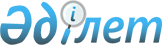 "Азаматтық қызметшілерге, мемлекеттік бюджет қаражаты есебінен ұсталатын ұйымдар қызметкерлеріне, қазыналық кәсіпорындар қызметкерлеріне еңбекақы төлеу жүйесі туралы" Қазақстан Республикасы Үкіметінің 2015 жылғы 31 желтоқсандағы № 1193 қаулысына толықтыру енгізу туралыҚазақстан Республикасы Үкіметінің 2023 жылғы 14 шiлдедегi № 581 қаулысы.
            ЗҚАИ-ның ескертпесі!
            Осы қаулы 2023 жылғы 1 шілдеден бастап қолданысқа енгізіледі
      Қазақстан Республикасының Үкіметі ҚАУЛЫ ЕТЕДІ:
      1. "Азаматтық қызметшілерге, мемлекеттік бюджет қаражаты есебінен ұсталатын ұйымдар қызметкерлеріне, қазыналық кәсіпорындар қызметкерлеріне еңбекақы төлеу жүйесі туралы" Қазақстан Республикасы Үкіметінің 2015 жылғы 31 желтоқсандағы № 1193 қаулысына мынадай толықтыру енгізілсін:
      көрсетілген қаулыға 15-қосымша мынадай мазмұндағы реттік нөмірі 3-жолмен толықтырылсын:
      "
      ".
      2. Осы қаулы 2023 жылғы 1 шілдеден бастап қолданысқа енгізіледі және ресми жариялануға тиіс.
					© 2012. Қазақстан Республикасы Әділет министрлігінің «Қазақстан Республикасының Заңнама және құқықтық ақпарат институты» ШЖҚ РМК
				
63.
Ерекше еңбек жағдайлары үшін қосымша ақы
Қазақстан Республикасы мемлекеттік орман күзеті қызметтерінің, табиғат қорғау мекемелерінің мемлекеттік инспекторларының және жануарлар дүниесін қорғау, ормандарды күзету, қорғау, өсімін молықтыру және орман пайдалану жөніндегі мамандандырылған ұйымдар инспекторларының, балық шаруашылығы су айдындарына және (немесе) учаскелеріне балық жіберу жөніндегі өсім молайту кешенінің мемлекеттік кәсіпорындарының қызметкерлеріне денсаулыққа және өмірге зиян келтіру қаупінің төнуіне байланысты жұмыс үшін
ЛА-дан 100%
Уәкілетті орган белгілеген тәртіппен және шарттармен
      Қазақстан РеспубликасыныңПремьер-Министрі 

Ә. Смайылов
